GAIYANNDEPARTAMENTO: Acelerador TANDAR, Asistencia Técnica e IngenieríaGAIYANNDEPARTAMENTO: Acelerador TANDAR, Asistencia Técnica e IngenieríaGAIYANNDEPARTAMENTO: Acelerador TANDAR, Asistencia Técnica e IngenieríaGAIYANNDEPARTAMENTO: Acelerador TANDAR, Asistencia Técnica e IngenieríaGAIYANNDEPARTAMENTO: Acelerador TANDAR, Asistencia Técnica e IngenieríaGAIYANNDEPARTAMENTO: Acelerador TANDAR, Asistencia Técnica e IngenieríaGAIYANNDEPARTAMENTO: Acelerador TANDAR, Asistencia Técnica e IngenieríaIN-INN_01ATATI-XXRev: 00Página :  1  de XIN-INN_01ATATI-XXRev: 00Página :  1  de XINFORME TÉCNICOINFORME TÉCNICOINFORME TÉCNICOINFORME TÉCNICOINFORME TÉCNICOINFORME TÉCNICOINFORME TÉCNICOIN-INN_01ATATI-XXRev: 00Página :  1  de XIN-INN_01ATATI-XXRev: 00Página :  1  de XTITULO: TITULO: TITULO: TITULO: TITULO: TITULO: TITULO: TITULO: TITULO: TITULO: TITULO: TITULO: RESUMENRESUMENRESUMENRESUMENRESUMENRESUMENRESUMENRESUMENRESUMENRESUMENRESUMENRESUMENPreparóPreparóPreparóPreparóPreparóRevisóRevisóRevisóRevisóIntervino calidadIntervino calidadAprobóÍNDICE DE MODIFICACIONESÍNDICE DE MODIFICACIONESÍNDICE DE MODIFICACIONESÍNDICE DE MODIFICACIONESÍNDICE DE MODIFICACIONESÍNDICE DE MODIFICACIONESÍNDICE DE MODIFICACIONESÍNDICE DE MODIFICACIONESÍNDICE DE MODIFICACIONESÍNDICE DE MODIFICACIONESÍNDICE DE MODIFICACIONESÍNDICE DE MODIFICACIONESRev.FechaFechaFechaPáginas modificadasPáginas modificadasPáginas modificadasPáginas modificadasPáginas modificadasPáginas modificadasPáginas modificadasPáginas modificadasDISTRIBUCIÓNDISTRIBUCIÓNDISTRIBUCIÓNDISTRIBUCIÓNDISTRIBUCIÓNDISTRIBUCIÓNDISTRIBUCIÓNESTADO DEL DOCUMENTOESTADO DEL DOCUMENTOESTADO DEL DOCUMENTOESTADO DEL DOCUMENTOESTADO DEL DOCUMENTOCopia Nº:Copia Nº:Copia Nº:Copia Nº:Copia Nº:Copia Nº:Copia Nº:DistribuyóDistribuyóDistribuyóDistribuyóDistribuyóDistribuyóDistribuyóFecha:Fecha:Fecha:Fecha:Fecha:Firma:Firma:Firma:Firma:Firma:Este documento es propiedad de CNEA y se reserva todos los derechos legales sobre él. No está permitida la explotación, transferencia o liberación de ninguna información en el contenido, ni hacer reproducciones y entregarlas a terceros sin un acuerdo previo y escrito de una autoridad de CNEA.Este documento es propiedad de CNEA y se reserva todos los derechos legales sobre él. No está permitida la explotación, transferencia o liberación de ninguna información en el contenido, ni hacer reproducciones y entregarlas a terceros sin un acuerdo previo y escrito de una autoridad de CNEA.Este documento es propiedad de CNEA y se reserva todos los derechos legales sobre él. No está permitida la explotación, transferencia o liberación de ninguna información en el contenido, ni hacer reproducciones y entregarlas a terceros sin un acuerdo previo y escrito de una autoridad de CNEA.Este documento es propiedad de CNEA y se reserva todos los derechos legales sobre él. No está permitida la explotación, transferencia o liberación de ninguna información en el contenido, ni hacer reproducciones y entregarlas a terceros sin un acuerdo previo y escrito de una autoridad de CNEA.Este documento es propiedad de CNEA y se reserva todos los derechos legales sobre él. No está permitida la explotación, transferencia o liberación de ninguna información en el contenido, ni hacer reproducciones y entregarlas a terceros sin un acuerdo previo y escrito de una autoridad de CNEA.Este documento es propiedad de CNEA y se reserva todos los derechos legales sobre él. No está permitida la explotación, transferencia o liberación de ninguna información en el contenido, ni hacer reproducciones y entregarlas a terceros sin un acuerdo previo y escrito de una autoridad de CNEA.Este documento es propiedad de CNEA y se reserva todos los derechos legales sobre él. No está permitida la explotación, transferencia o liberación de ninguna información en el contenido, ni hacer reproducciones y entregarlas a terceros sin un acuerdo previo y escrito de una autoridad de CNEA.Este documento es propiedad de CNEA y se reserva todos los derechos legales sobre él. No está permitida la explotación, transferencia o liberación de ninguna información en el contenido, ni hacer reproducciones y entregarlas a terceros sin un acuerdo previo y escrito de una autoridad de CNEA.Este documento es propiedad de CNEA y se reserva todos los derechos legales sobre él. No está permitida la explotación, transferencia o liberación de ninguna información en el contenido, ni hacer reproducciones y entregarlas a terceros sin un acuerdo previo y escrito de una autoridad de CNEA.Este documento es propiedad de CNEA y se reserva todos los derechos legales sobre él. No está permitida la explotación, transferencia o liberación de ninguna información en el contenido, ni hacer reproducciones y entregarlas a terceros sin un acuerdo previo y escrito de una autoridad de CNEA.Este documento es propiedad de CNEA y se reserva todos los derechos legales sobre él. No está permitida la explotación, transferencia o liberación de ninguna información en el contenido, ni hacer reproducciones y entregarlas a terceros sin un acuerdo previo y escrito de una autoridad de CNEA.Este documento es propiedad de CNEA y se reserva todos los derechos legales sobre él. No está permitida la explotación, transferencia o liberación de ninguna información en el contenido, ni hacer reproducciones y entregarlas a terceros sin un acuerdo previo y escrito de una autoridad de CNEA.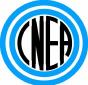 